ФЕДЕРАЛЬНОЕ ГОСУДАРСТВЕННОЕ БЮДЖЕТНОЕ ОБРАЗОВАТЕЛЬНОЕ УЧРЕЖДЕНИЕ ИНКЛЮЗИВНОГО ВЫСШЕГО ОБРАЗОВАНИЯ«МОСКОВСКИЙ ГОСУДАРСТВЕННЫЙ ГУМАНИТАРНО-ЭКОНОМИЧЕСКИЙ УНИВЕРСИТЕТ»Факультет психологии и педагогики                                             Кафедра педагогики и психологииИССЛЕДОВАТЕЛЬСКАЯ РАБОТА Развитие эмоциональных отношений от симпатии до любви                                                      Выполнил: студент 1 курса, гр. ЗБП-01-19                                                                Направление подготовки 37.03.01 Психология                                                                                             Астахова Полина Сергеевна                                                                       Научный руководитель: кандидат                                                                       психологических наук                                                                Соловей Лариса БолеславовнаМосква, 2020ОГЛАВЛЕНИЕВВЕДЕНИЕ	3ГЛАВА 1. ТЕОРЕТИЧЕСКИЙ АНАЛИЗ ПРОБЛЕМЫ РАЗВИТИЯ ЭМОЦИОНАЛЬНЫХ ОТНОШЕНИЙ ОТ СИМПАТИИ ДО ЛЮБВИ	61.1 Понятия «эмоциональных отношений» в трудах отечественных и зарубежных авторов	61.2 Особенности развития эмоциональных отношений	121.3 Развитие симпатии и любви в разном возрастном диапазоне	18Выводы по главе 1	24ГЛАВА 2. ЭМПИРИЧЕСКОЕ ИССЛЕДОВАНИЕ ПРОБЛЕМЫ РАЗВИТИЯ ЭМОЦИОНАЛЬНЫХ ОТНОШЕНИЙ ОТ СИМПАТИИ ДО ЛЮБВИ	252.1 Организация и методики исследования развития эмоциональных отношений от симпатии до любви	252.2 Анализ результатов исследования развития эмоциональных отношений от симпатии до любви	30Выводы по главе 2	40ЗАКЛЮЧЕНИЕ	41СПИСОК ЛИТЕРАТУРЫ	43ПРИЛОЖЕНИЕ	46ВВЕДЕНИЕНа протяжении веков эмоциональные отношения являются одним из основных видов отношений между живыми существами. Потребность в любви, наряду с заботой и уважением является одной из главных потребностей пирамиды Маслоу. Вместе с симпатией любовь образует основу для создания эмоциональных отношений между людьми. Эмоциональные отношения играют огромную роль в жизни человека. Социологические исследования, проведенные в нашей стране и за рубежом, продемонстрировали, что стабильные эмоциональные отношения постоянно занимают верхние места в иерархии ценностей, опережая такие значимые из них, как, например, достаток и работа.Общей особенностью биографий людей, оценивающих себя как счастливых, является наличие у них надежных и удовлетворяющих их эмоциональных отношений.Каждый человек на всем протяжении своей жизни чувствует симпатию и любовь к самым разным людям. С одними симпатия развивается и становится дружбой или любовью, с другими – угасает и превращается в антипатию и ненависть.Эмоциональные отношения изучали большое количество зарубежных (Д. Бирн, Дж. Морено, Т. Ньюком, З. Рубин и т.д.) и отечественных (М. Андреева, Л. Я. Гозман, А. А. Бодалев и т.д.) психологов. Каждый из них изучал и описывал эмоциональные отношения с разных позиций и точек зрения. Актуальность. Проблема эмоциональных отношений мало изучена на данный момент времени. В сети Интернет множества сайтов «псевдопсихологов» с непроверенной и недоказанной информацией, основанной лишь на их собственных, отрывочных и неполных знаниях о проблеме эмоциональных отношений, дают советы людям. Важно разобраться в этой проблеме, опираясь на труды ученых: философов, психологов, социологов. Практическая значимость данной работы заключается в том, что она может помочь людям, увлекающимся психологией эмоциональной сферы, понять и систематизировать собственные знания по данной проблематике.Цель исследования: изучить особенности развития эмоциональных отношений от симпатии до любви.Объект исследования: эмоциональные отношения.Предмет исследования: развитие эмоциональных отношений от симпатии до любви.Задачи исследования: На основе анализа современной психолого-педагогической и философской литературы по проблеме эмоциональных отношений дать характеристику понятиям «симпатия», «любовь», «эмоции».Изучить и описать особенности развития эмоций, чувств в отношениях, особенности развития симпатии и любви в разном возрастном диапазоне.Провести эмпирическое исследование эмоциональных отношений.Проанализировать отличия эмоциональных отношений в зависимости от степени отношений. Методы исследования:Теоретические методы: анализ имеющихся теоретических и практических знаний по исследуемой проблеме. Эмпирические методы: тестирование, проективные методики, анкетирование.Методы обработки данных: качественный и количественный анализ результатов исследования.Методы презентации результатов исследования: графики, таблицы, гистограммы.Методики исследования:Шкала любви и симпатии (автор З. Рубин, модификация Л.Я Гозмана и Ю.Е Алешиной);Шкала оценки степени удовлетворения межличностным взаимодействием (И. Атватер и К. Г. Даффи);Тест-анкета: эмоциональная направленность (Б. И. Додонов);Опросник ПЭА (понимание, эмоциональное притяжение, авторитетность – автор А. Н. Волкова, модификация В. И. Слепковой);Тест на удовлетворенность браком (Е. Ю. Алешина, Л. Я. Гозман, Е. М. Дубовская).Структура: работа состоит из введения, двух глав, заключения, списка литературы и приложений.ГЛАВА 1. ТЕОРЕТИЧЕСКИЙ АНАЛИЗ ПРОБЛЕМЫ РАЗВИТИЯ ЭМОЦИОНАЛЬНЫХ ОТНОШЕНИЙ ОТ СИМПАТИИ ДО ЛЮБВИ1.1 Понятия «эмоциональных отношений» в трудах отечественных и зарубежных авторовПризнание актуальности и полезности психологического изучения эмоциональных отношений не снимает сомнений относительно возможности такого изучения. Сомнения вызваны как спецификой самого объекта — неясно, обладает ли он собственными закономерностями и может ли быть вписан в контекст психологического, прежде всего, социально-психологического, знания, так и недостаточным на первый взгляд уровнем развития методического инструментария современной социальной психологии.Прежде чем переходить к эмпирическому исследованию, необходимо разобраться в структуре понятия «эмоциональные отношения». Как такового, полноценного понятия «эмоциональные отношения» в словарях нет. Наиболее близкими по смыслу являются понятия «объектные отношения — эмоциональные связи индивида с другими» и «межличностные отношения — субъективно переживаемые взаимосвязи между людьми, объективно проявляющиеся в характере и способах взаимных влияний, оказываемых людьми друг на друга в процессе совместной деятельности и общения».Но во многих исследованиях по социальной психологии (как отечественных, так и зарубежных) термин «эмоциональные отношения» связан с термином «аттракция» и его синонимом «межличностная аттракция». Согласно определению Л. А. Карпенко, аттракция обозначает возникновении привлекательности одного для другого при восприятии человеком человека. Данный термин пришел из международного справочника психологических исследований Psychological Abstracts в 1965 г.  Термин «межличностная аттракция» обозначает изучение процессов, возникающих при формировании влечения. Л. Я. Гозман, изучая эмоциональные отношения, описывает феномен понятия «аттракции» в контексте трех представлений – чувства человека к другому, отношение (социальная установка) к другому человеку, оценка человека. Первое представление – аттракция как чувство – описано в трудах Л. В. Благонадежиной, В. К. Вилюнаса, Л. С. Выготского, С. Л. Рубинштейна и других.  Предметом аттракции здесь является другой человек, к которому испытывают эмоции. Второе представление – аттракция как социальная установка (аттитюд) – описано в исследованиях Дж. Морено, Т. Ньюкома, Лотта и других. Аттракция здесь была направлена на конкретного человека, и охватывала все три компонента: когнитивный, аффективный и поведенческий. Третье представление – аттракция как оценка – представлено в трудах Г. М. Андреевой, А. А. Бодалева и его учеников, В. А. Лабунской и других. Феномен аттракции рассматривается как компонент межличностного восприятия. По предположению Гозмана, эмоциональные компоненты межличностного восприятия и составляют основу межличностной аттракции. Таким образом, аттракция может быть описана через свою специфику по отношению к эмоциям, аттитюдам и межличностному восприятию, поскольку с каждым из этих явлений она находится в соотношении частного к общему.Анализируя исследования, Л. Я. Гозман выделил несколько этапов развития эмоциональных отношений. Более подробно они будут описаны в следующем параграфе. Первый этап – возникновение и развитие симпатии.Понятие «симпатия» пришло из греческого языка, в дословном переводе означает «сочувствие, взаимовлечение». С. Б. Давлетчина обозначает симпатию как чувство устойчивой эмоциональной предрасположенности к кому-либо или чему-либо. С. Ю. Головин описывает симпатию как устойчивое одобрительное эмоциональное отношение человека к другим людям, их группам или социальным явлениям, проявляемое в приветливости, доброжелательности, восхищении, побуждающее к общению, оказанию внимания, помощи и пр.В Философском энциклопедическом словаре дается следующее определение симпатии:«симпатия - сострадание; одинаковое настроение, восприятие, сочувствие; способность принимать близко к сердцу радости и горе другого, способность чувствовать то же самое.... Симпатия человека к человеку проявляется как инстинктивная, на первый взгляд беспричинная склонность к другому, как смутное чувство внутреннего родства с другим человеком.»Таким образом, симпатию можно описать как одобрительную предрасположенность к какому-либо объекту. На возникновение симпатии влияет множество факторов - внешние данные, социально-демографические характеристики, поведенческие паттерны. Дальнейшие этапы — это развитие чувств от симпатии до любви.Симпатия может перерасти в дружеские отношения, которые в дальнейшем, могут стать любовью.  Дружба – форма общения людей, основанная на общности интересов, взаимном уважении, взаимопонимании и взаимопомощи; предполагает личную симпатию, привязанность и затрагивает наиболее интимные, задушевные стороны человеческой жизни.Дружба — отношения между людьми, основанные на взаимной привязанности, духовной близости, общности интересов, симпатии и т. д.Понятие «любовь» имеет множество трактовок в разных науках: философии, психологии, социологии. Согласно «Словарю практического психолога» под редакцией С. Ю. Головина «любовь – высокая степень эмоционально положительного отношения, выделяющего его объект среди других и помещающего его в центр жизненных потребностей и интересов субъекта». Любовь также понимают, как чувство, обусловленное сексуальными потребностями, которое выражается в желании вызывать у объекта (человека) ответное чувство. В «Толковом словаре» Д. Ушакова любовь представлена так: 1. Чувство привязанности, основанное на общности интересов, идеалов, на готовности отдать свои силы общему делу.2. Такое же чувство, основанное на половом влечении; отношения двух лиц, взаимно связанных этим чувством.«Толковый словарь» Ожегова термин «любовь» трактует так:1. Глубокое эмоциональное влечение, сильное сердечное чувство. 2. Чувство глубокого расположения, самоотверженной и искренней привязанности. Согласно «Энциклопедическому словарю по философии» «любовь — интимное и глубокое чувство, устремленность на другую личность, человеческую общность или идею».Философы дальше всех зашли в понимании феномена любви. Они выделили 7 видов любви: «эрос» — романтическая любовь, стихийная, восторженная влюблённость, в виде почитания, направленного на объект любви «снизу вверх» и не оставляющая места для жалости или снисхождения;«филия» — любовь-дружба или любовь-приязнь, обусловленная социальными связями и личным выбором;«сторге» — любовь-нежность, особенно семейная;«агапэ» — жертвенная любовь, безусловная любовь; «людус» — любовь-игра до первых проявлений скуки, основанная на половом влечении и направленная на получение удовольствий;«мания» — любовь-одержимость, основа которой — страсть и ревность;«прагма» — рассудочная любовь, когда переживание этого чувства в человеке побуждается не сердечной привязанностью, а лишь в корыстных интересах с целью извлечения выгод и удобств.Мы придерживаемся позиции, что любовь - это глубокое чувство эмоционального отношения, выражающееся в стремлении быть ближе к объекту чувства. Цель любви каждый ученый и философ понимал по-своему. У Аристотеля целью любви является дружба. Платон связывает любовь и познание. У Фомы Аквинского любовь является первичной мотивацией. По Фрейду любовь в принципе лишена какого-либо духовного начала. Психологи, изучая феномен любви, изучали различные нюансы данного явления. Одним из фундаментальных вопросов в изучении данной проблемы является вопрос об источнике любви. Как уже известно, любовь бывает "различная", содержит много аспектов (физиологический, психологический, социальный, духовный и т.д.) и состояний личности (секс, забота, нежность, уважение, восхищение, деторождение и т.д.) и, несомненно, о всеобъятном источнике любви говорить нелегко.Психологическое исследование эмоциональных отношений связано с рядом специфических трудностей. Большинство изучающихся в социальной психологии феноменов известны каждому человеку по личному опыту. А это значит, что в отличие, например, от физических явлений, право на изучение и интерпретацию которых безоговорочно признается за специалистами, объекты социальной психологии изучаются и интерпретируются всеми независимо от профессиональной принадлежности. Более того, социальные психологи в своей исследовательской деятельности выступают в двух ролях: как профессионалы и как «просто люди», т. е. проводят как бы два независимых исследования, результаты которых совсем не всегда совпадают. Жесткие критерии, с которыми многие психологи подходят к оценке результатов изучения эмоциональных отношений, связаны и с личной значимостью этой темы для каждого человека. Нам небезразличен обнаруженный в исследовании факт — он либо нравится, подтверждая определенные представления и способствуя повышению самооценки, либо не нравится, нарушая сложившийся когнитивный баланс и вступая в противоречие с определенными паттернами поведения. При проведении эксперимента, отборе фактов, построении теоретических моделей исследователи ориентируются не только на поиск истины, на вычленение того, «как есть», но и на то, «как надо», т. е. ищут подтверждение своим этическим представлениям.1.2 Особенности развития эмоциональных отношенийЭмоциональные отношения наиболее полно описаны в трудах Л. Я. Гозмана. Он выделяет несколько стадий развития эмоциональных отношений. Первая стадия – возникновение и развитие симпатии. В большинстве случаев, по мнению Л.Я. Гозмана, симпатия возникает неосознанно, на основе эмоциональной оценки человеком другого человека. В качестве оценки выступает чувство приязни/неприязни внешних, видимых, данных: внешность, поведение, положение в обществе, достаток (выражающийся в одежде и аксессуарах). На первом этапе развития эмоциональных отношений именно симпатия выступает в качестве их ведущего компонента. Заметнее всего будет воздействие наиболее открытых для наблюдения характеристик человека, не требующих для своего опознания сколько-нибудь длительного времени, таких, как социально-демографическая принадлежность, символы социального статуса и т. д. Главной из таких характеристик является внешность, степень физической привлекательности.Оценка внешности определяется степенью соответствия ее одному из существующих стандартов, одинаковых для людей, принадлежащих к одной или близким субкультурам. Это объясняется тем, что красота является безусловным стимулом. Единственный общий физический признак красоты для всех культур, по Гозману, — мускулатура и рост у мужчин. Кроме того, красивые чаще общаются, однако это свойство справедливо для красивых мужчин, но не для красивых женщин. Выгода общения с красивым кроется в том, что при этом как бы повышается собственная красота. В виде распространенного типа проявляется приписывание красивым хороших личностных свойств, а некрасивым — плохих. Однако красивой женщине чаще приписывают положительные качества, мужчинам — реже.Помимо внешности, на симпатию влияют и другие свойства ее объекта, например социальные характеристики человека, такие, как статус, образование, профессия и т. д. На симпатию влияют и некоторые особенности вербального и невербального поведения объекта. Так, большей популярностью пользуются люди, предпочитающие смотреть в глаза собеседнику, резко повышает привлекательность человека улыбка. Значимой для симпатии является и склонность человека к самораскрытию.В большинстве случаев симпатия положительно коррелирует с достоинствами объекта. Л. Я Гозман указывает на то, что слишком высокий уровень положительных качеств снижает аттракцию, такой человек воспринимается как недоступный и недосягаемый. Его постоянная «правильность» угнетает. Из-за этого может возникнуть антипатия. Антипатия — чувство неприязни, нерасположения или отвращения, эмоциональное отношение неприятия кого-либо или чего-либо.Она является безотчетным чувством, ее невозможно контролировать. В человеке может ничего не быть отталкивающего внешне, но неприязнь откуда-то возникает. Случается, что антипатия появляется осознанно. Например, с собственной позиции человек оценивает поведение другого и считает его безнравственным. Антипатия считается противоположным полюсом симпатии. Если симпатии появляются по какому-то особенному закону, то и с антипатиями такая же ситуация. Их корни прячутся в представлении человека, какими должны оказаться другие. Если есть большое расхождение с представлениями, появляется антипатия. Человек замечает в других негативные качества. Они и формируют подобное восприятие. Кроме того, антипатия может явиться следствием несовпадения взглядов на жизнь и другие явления.На дальнейших этапах развития эмоциональных отношений главенствующую роль играют свойства личности человека, их сходства и различия между двумя или больше людьми. Взаимодополняемость черт личности является в настоящее время преобладающей точкой зрения в развитии эмоциональных отношений.  Л. Я. Гозман выделяет пространственную близость, частоту контактов, соответствующую ожиданиям длительность и интенсивность взаимодействия, сотрудничество (но не переходящее в соперничество), положительные подкрепления в качестве факторов, способствующих возникновению и укреплению симпатии.Как раз на этом этапе симпатические отношения могут перерасти в товарищеские и дружеские. В отличие от кровнородственных отношений, групповой солидарности, это межличностное отношение является индивидуально-избирательным (с взаимной привязанностью участников). Каждый человек сам выбирает, с кем ему дружить.Для развития дружбы могут быть необходимы:Взаимная симпатия;Взаимопонимание;Открытость;Откровенность, искренность и бескорыстие;Доверие;Общность интересов и увлечений;Ценностное ориентационное единство;Поддержка.И. С. Кон считал, что дружба отличается от сексуальных и любовно-эротических чувств по характеру своей мотивации.В дальнейшем вектор аттракции направлен от симпатии к любви. Ощущения, сопровождающие любовь, более сильные, нежели при симпатии: эйфория, депрессия, склонность к фантазиям, нарушения сна, общее возбуждение, трудности в концентрации внимания.Попытки построения теоретических моделей любви отличаются претензией на большую глобальность. И все-таки такие случаи известны. Различия между моделями любви проходят по оценочному параметру: оптимизм-пессимизм. В пессимистической модели постулируется слабость и несовершенство человека, в оптимистической — конструктивная сила любви.Пессимистическая модель предложена Л. Каслером. Он выделяет три причины, которые заставляют человека влюбляться: 1) потребность в признании; 2) удовлетворение сексуальных потребностей; 3) конформистская реакция (так принято). Любовь, по Каслеру, — это сплав совокупности эмоций, среди которых ведущую роль играет страх потери источника удовлетворения своих потребностей. Влюбленность, конструируемая постоянным страхом потерять его, делает человека несвободным, зависимым и мешает личностному развитию. Позитивное эмоциональное состояние влюбленного он связывает с благодарностью человека за удовлетворение своих потребностей. Оптимистическая модель любви предложена А. Маслоу. Согласно этой модели любовь характеризуется снятием тревожности, ощущением полной безопасности и психологическим комфортом, удовлетворенностью психологической и сексуальной стороной отношений, которая с годами растет, постоянно усиливается интерес любящих людей друг к другу. В течение совместной жизни партнеры хорошо узнают друг друга, реальная оценка супруга сочетается с его полным принятием. Конструктивную силу любви Маслоу связывает с соединением сексуальной сферы с эмоциональной, что способствует верности партнеров и поддержанию равноправных отношений.Известна теория любви Р.Дж. Стернберга (треугольная любовь). По мнению автора, «любовь может быть понята при наличии трех компонентов, которые вместе могут быть рассмотрены как вершины равнобедренного треугольника». Три вершины – это: 1) интимный компонент (наличие близких взаимоотношений): желание повысить благосостояние любимого человека, ощущение счастья с любимым, глубокое уважение к любимому человеку, взаимопонимание, получение и оказание духовной поддержки, сексуальные отношения, значимость любимого в жизни;2) Компонент страсти – романтические отношения, сексуальное влечение, половой контакт; как дополнительные потребности – чувство собственного достоинства, превосходство над другими, подчинение другим, самореализация; 3) Компонент решения / обязательства включает два аспекта – решение человека, любит он или нет (короткий период взаимоотношений); обязательство человека поддерживать это любовь (длительные отношения).Кроме треугольной теории любви есть еще и пятиугольная.Педерсон и Шумейкер понимают любовь как пятикомпонентное явление, в которое входят:1) совместимость – активность, осуществляемая только с романтическим партнером;2) выражение – вербальное и невербальное выражение (проявление) склонности и привязанности;3) намерение и коммуникация – осознание проблем партнера по любви и способность обсуждать и решать эти проблемы;4) романтичность – наличие идеализированных установок по отношению к любовным взаимоотношениям, подчеркивающих волнение в присутствии любимого человека;5) сензитивность и спонтанность – готовность отвечать на спонтанные желания партнера.Таким образом, мы видим, что существует множество точек зрения на понятие и структуру любви. Исходя из проанализированного материала, можно сделать вывод о том, что любовь является идеальным результатом эмоциональных отношений, развиваясь из симпатии. Более структурированно эмоциональные отношения можно представить с помощью теории фильтров. Согласно этой теории, отношения проходят в своем развитии ряд своеобразных фильтров, психологическое содержание которых определяется как типом отношений (супружеские, приятельские и т.д.), так и этапом развития взаимодействия. Первый фильтр - объект предстает в качестве стимула, обладающего определенными характеристиками (внешность и т. д.), которые оцениваются субъектом в зависимости от их социальной ценности, параметров ситуации, в которой происходит взаимодействие, и состояния и свойств самого субъекта. Второй фильтр состоит, по-видимому, в требовании определенного уровня сходства между собой и партнером. Принцип сходства действует и в начальный период знакомства как основание для выбора партнера. Здесь же речь идет об одном из важнейших условий поддержания отношений.Следующий фильтр требует возможности включения членов пары в совместную деятельность. Речь идет как о соответствии друг другу взятых на себя членами пары межличностных ролей, так и о наличии базы для совместного взаимодействия с другими людьми, социальными системами или предметным миром.1.3 Развитие симпатии и любви в разном возрастном диапазонеНа каждом этапе жизни человека эмоциональные отношения развиваются по-разному. Начнем с детско-родительских отношений. Эмоциональная сторона детско-родительских отношений в значительной степени предопределяет благополучие психического развития ребенка и реализацию воспитательного потенциала родительства как социального института. Эмоциональное отношение родителя к ребенку квалифицируется как феномен родительской любви, причем в современной психологии четко разделяют эмоциональное отношение к ребенку матери и отца, выступающее как материнская или отцовская любовь. Наряду с понятием родительской любви используется термин «принятие», характеризующий аффективную окраску отношения родителя к ребенку и признание его самоценности. Эмоциональную близость с точки зрения В.В. Столина определяет аффективный знак отношения (симпатия - антипатия) и эмоциональая дистанция между родителем и ребенком.Термин «привязанность» (attachment) используется для обозначения отношения ребенка к родителю. В современной психологии теория привязанности Дж. Боулби является общепризнанной и наиболее авторитетной в исследовании феномена любви ребенка к родителю. В континууме значений эмоционального отношения родителя к ребенку, как считает О.А. Карабанова, можно выделить несколько вариантов отношений, от безусловно положительного до открыто негативного полюса.Безусловное эмоциональное принятие ребенка (любовь и привязанность «несмотря ни на что»). Такой тип эмоционального отношения наиболее благоприятен для развития личности ребенка, поскольку обеспечивает полное удовлетворение потребностей ребенка в безопасности, любви, заботе и в аффилиации в отношениях с родителями.Условное эмоциональное принятие (любовь, обусловленная достижениями, достоинствами, поведением ребенка). В этом случае любовь родителя ребенок должен заслужить своими успехами, примерным поведением, выполнением требований. Подобный тип родительского отношения провоцирует у ребенка возникновение тревоги и неуверенности.Амбивалентное эмоциональное отношение к ребенку (сочетание позитивных и негативных чувств, враждебности и любви).Индифферентное отношение (равнодушие, эмоциональная холодность, дистантность, низкая эмпатия). В основе такой позиции лежит не-сформированность материнской позиции, инфантильность и личностная незрелость самого родителя.Скрытое эмоциональное отвержение (игнорирование, эмоционально-негативное отношение к ребенку).Открытое эмоциональное отвержение ребенка.Все эти варианты отношений родителя к ребенку значительно влияют на его дальнейшее развитие, особенно в период младшего школьного возраста. Развитие эмоциональных отношений в младшем школьном возрасте. С первых дней присутствия в школе младший школьник подсоединяется к процессу межличностного взаимодействия с одноклассниками и учителем. Во время протекания младшего школьного возраста взаимодействие имеет свою динамику и закономерности формирования. Если у ученика к 9-10-летнему возрасту возникают дружественные взаимоотношения с кем-нибудь из одноклассников, это означает, что он способен наладить плотную общественную связь с ровесником, удерживать взаимоотношения долгое время, что общение с ним также кое-кому существенно и интересно. В интервале между 8 и 11 годами, дети считают друзьями тех, кто помогает им, отзывается на их просьбы и разделяет их интересы. Для возникновения взаимной симпатии и дружбы становятся важными такие качества личности, как доброта и внимательность, самостоятельность, уверенность в себе, честность.Понемногу, по мере осваивания ребенком школьной действительности, у него складывается система личных взаимоотношений в классе. Ее ядро составляют конкретные эмоциональные отношения, которые превалируют над всеми прочими.В подростковом возрасте картина развития эмоциональных отношений меняется. Многие исследователи считают, что ведущая деятельность подросткового возраста – интимно-личностная. «Происходящие в начале подросткового возраста специфические сдвиги в развитии определяют принципиальное сходство у подростков новых потребностей, стремлений, переживаний, требований к отношениям со взрослыми и товарищами. Это способствует развитию отношений со сверстниками вглубь. У подростка формируются ценности, которые больше понятны и близки сверстнику, чем взрослым». Возникающая заинтересованность к противоположному полу сначала принимает странные, неадекватные формы. Постепенно исчезает непринужденность общения, появляется скованность либо стеснительность при контактах с противоположным полом. Подростки начинают испытывать напряженность от ощущения влюбленности. Это дает еще большую внешнюю изолированность в отношениях между мальчиками и девочками.В возрасте 11-13 лет подростки нечасто открыто выражают свои симпатии. Для этого нужно суметь одолеть личную скованность, и оказывать сопротивление издевкам со стороны сверстников. Поэтому общение делается больше однополое: мальчики больше общаются с мальчиками, девочки с девочками. В том числе в командных мероприятиях или играх, типа ручеек, младшие подростки оказывают предпочтение своему полу.Старшие подростки (14—15 лет) общаются между собой более открыто. В их круг общения включены приятели обоих полов, и отсутствие взаимности приводит к сильным негативным эмоциям.Для подростка первоначальный интерес к другому, рвение к постижению сверстника, исследование обоюдных компромиссов представляется истоком формирования умения воспринимать людей вообще. Со временем подросток отделяет в других все больше личных свойств и переживаний. Это развивает в нем способность оценивать как других, так и самого себя.Потребность старших подростков в интимно-личностном общении выражается также в форме романтической любви к ровеснику другого пола, что сопрягается большим эмоциональным накалом, однако не является долговременной. Безответное чувство становится основой весьма серьезных переживаний подростка.Общение со сверстниками противоположного пола у старших подростков бывает очень интенсивным, и ему придается большое значение. Ради любимого подростки совершают невероятные глупости, о которых потом долго жалеют..Интерес к противоположному полу обычно оказывает положительное влияние на социализацию подростка. Как считает Давыдов, «усиленное внимание к объекту симпатии проявляется в развитии избирательной наблюдательности: появляется склонность замечать тонкие изменения в поведении симпатичного сверстника, в его поступках, реакциях, внутренних состояниях, настроениях, переживаниях. Появляется также внимание к собственным психическим состояниям, возникающим в результате общения с представителем другого пола. Романтическая симпатия мобилизует возможности личности, вызывает желание быть лучше, побуждает сделать приятное, помочь, защитить. Этот интерес становится одним из мотивов самосовершенствования».Романтические отношения в отрочестве пронизаны чувством счастья и исполнения желаний и оказываются для подростков столь значимы, что многие из числа тех, кто не включен в настоящие отношения, фантазируют на тему своей влюбленности либо воображают тайного поклонника. Состояние влюбленности настолько прекрасно и столь неотделимо для отрочества, что подростки могут влюбляться не только в фантазийный персонаж, но также в незнакомца или человека немало старше себя, даже одного пола с подростком, или в медийный персонаж, представляя себе романтические встречи и бурно раскручивающиеся отношения. Подростковые влюбленности, начало которых в среднем приходится на возраст 14 лет, связаны с переживанием сильных чувств и абсолютной поглощенностью своими переживаниями. Возникая на фоне максимализма и социальной неопытности, первая любовь полностью захватывает подростка, и неудача может привести к отчаянию, опустошенности и депрессии. Чувство горечи от потери любви у подростка вполне сопоставимо с переживаниями взрослого человека. Подростку, впервые сталкивающемуся с такими чувствами, крайне необходима поддержка близких и психологическая помощь.В период ранней взрослости эмоциональная близость в человеческих отношениях выступает как основа любви. Чувство любви имеет глубоко интимный характер и сопровождается ситуативно возникающими и изменяющимися эмоциями нежности, восторга, ревности, которая зачастую выражается в виде гнева, печали, злости, обиды, разочарования и других эмоций. Любовь охватывает достаточно широкий круг эмоциональных явлений, различающихся глубиной, силой и другими характеристиками: от сравнительно слабо выраженных отношений (симпатии) до целиком захватывающих человека переживаний, достигающих силы страсти.С возрастом, факторы возникновения и развития симпатии и любви меняются. Ближе к 30 годам на смену романтически окрашенным факторам приходят более практичные. Главными становятся внешние факторы: заработная плата, материальное обеспеченность, социальное положение объекта симпатии. В 40–60 лет эмоциональная сфера развивается неравномерно. Средний возраст – это период расцвета семейной жизни, карьеры и творческих способностей. К этому времени он приобретает богатый жизненный и профессиональный опыт; дети становятся взрослыми и отношения с ними меняются, начинают носить другой характер; стареют родители, которым становится необходима помощь. На эмоциональное состояние начинает влиять успешность трудовой деятельности. лет человек оказывается в условиях, психологически отличающихся от прежних. Чем больше успехов в жизни человека среднего возраста, тем лучше и стабильней его супружеская жизнь. Романтические привязанности не имеют никакого смысла.Выводы по главе 1 Анализируя литературные источники по проблеме развития эмоциональных отношений, мы выделили следующее:В психологии и смежных науках эмоциональные отношения называются термином «аттракция». Аттракция – это влечение одного человека к другому. Может быть описана в контексте эмоции, социальной установки (аттитьюда) и восприятия. Одним из компонентов аттракции является симпатия. Симпатия – это положительная, подчас неосознаваемая предрасположенность к какому-либо объекту. Одним из продолжений симпатии является дружба. Другим является любовь. Любовь — это глубокое чувство привязанности. Наиболее широко изучалась в трудах философов. Эмоциональные отношения проходят несколько стадий развития. Первая – возникновение и развитие симпатии. Превалирующее влияние имеет внешность, социальные показатели, поведенческие паттерны. На дальнейших этапах играющая роль принадлежит личностным установкам и характеристикам. Последним этапом является возникновение любви. Учеными было предложено несколько теорий любви: пессимистичная теория Л. Каслера, оптимистичная теория Р. Маслоу, треугольная любовь Р.Дж. Стернберга, пятиугольная модель Педерсона и Шумейкера. На разных возрастных этапах симпатия и любовь развиваются по-разному. В детско-родительских отношениях возникает привязанность, имеющая несколько видов. В младшем школьном возрасте на возникновение симпатии влияют внешние данные и дружеские отношения. В подростковом возрасте возникает интимно-личностное отношение, сопряженное с пубертатным периодом. В старшем школьном возрасте общение становится открытым. В ранней взрослости чувство любви развивается постепенно, к 30 годам на место романтики приходят практичные ценности. ГЛАВА 2. ЭМПИРИЧЕСКОЕ ИССЛЕДОВАНИЕ ПРОБЛЕМЫ РАЗВИТИЯ ЭМОЦИОНАЛЬНЫХ ОТНОШЕНИЙ ОТ СИМПАТИИ ДО ЛЮБВИ2.1 Организация и методики исследования развития эмоциональных отношений от симпатии до любвиВ нашем исследовании принимало участие 20 человек в возрасте 18 – 22 лет. Из них 6 человек не состоят в отношениях, 4 человека недавно пережили разрыв, 8 человек имеют партнера и 2 человека состоят в браке.  Цель исследования: изучить особенности различных эмоциональных отношений.Задачи: Составить и охарактеризовать диагностическую программу исследования для изучения эмоциональных отношений.Провести эмпирическое исследование эмоциональных отношений.Проанализировать отличия эмоциональных отношений в зависимости от степени отношений. Интерпретировать полученные результаты и провести качественный и количественный анализ данных.Для проведения эмпирического исследования мы выбрали 5 методик, представленных ниже. Выбор данных методик обусловлен тем, что исследуемые ими параметры максимально приближены к изучаемой проблематике. 1. Шкала любви и симпатии (Rubin's Scales of Liking and Loving) – разработанная в 1970 году Зиком Рубином (Zick Rubin) методика, призванная определить, что преобладает во взаимоотношениях супругов: любовь или симпатия, а также оценить общий уровень эмоциональных отношений.Русскоязычная адаптация выполнена Л. Я. Гозманом и Ю. Е. Алешиной в 1985 году.Изначально шкалы любви и симпатии Рубина представляли собой 2 набора высказываний, в каждый из которых входило 13 пунктов, затем – 9 пунктов. При составлении этих шкал З. Рубин исходил из определенных теоретических представлений о внутренней структуре измеряемых феноменов. В частности, важными для измерения представлялись три компонента любви:привязанность;забота;степень интимности отношений.Шкала симпатии регистрирует:степень уважения;степень восхищения;степень воспринимаемого сходства объекта оценки с респондентом.В окончательный вариант методики, адаптированной Л.Я. Гозманом и Ю.Е. Алешиной, включены 14 пунктов (7 – в шкалу любви, 7 – в шкалу симпатии).Результаты теста подсчитываются путем суммирования ответов по каждому утверждению. Результаты по шкале любви и по шкале симпатии подсчитываются отдельно. Они могут варьировать от 7 до 28 баллов. Возможен подсчет суммарного балла по обеим шкалам, характеризующих общий уровень эмоциональных отношений в диаде (от 14 до 56 баллов). Время заполнения методики 5 - 7 минут.2. Шкала оценки степени удовлетворения межличностным взаимодействием предназначена для обозначения уровня коммуникативных возможностей в интимных отношениях. Взята из книги И. Атватер и К. Г. Даффи «Психология для жизни. Упорядочение образа мыслей, развитие и поведение человека наших дней». Уровень удовлетворенности взаимодействием означается следующим образом:1–5 баллов — очень низкий уровень взаимодействия между партнерами. Для продолжения отношений партнерам необходимо достаточно много усилий. 6–9 баллов означает, что отношениям не хватает взаимности, но партнеры пытаются их улучшить.10–14 баллов — в отношениях есть слабые места, которые партнеры не способны осознать. Им необходимо быть более открытыми и искренними. 15–18 баллов — у партнеров хорошие отношения, но имеются и трудности. Умение с ними справляться укрепит отношения. 19–22 балла — у партнеров достаточно тесные и близкие отношения, предполагающие открытость и искренность. Они хорошо знают, что способствует продолжению и улучшению их отношений.3. Тест-анкета: эмоциональная направленность разработана Б. И. Додоновым в 1978 г. на основе собственной классификации эмоций. Методика предназначена для изучения общей эмоциональной направленности личности, то есть стремления к определенным типам переживаний, к определенной области деятельности с целью получения положительных эмоций.Б. И. Додонов выделяет 10 видов таких эмоций:Альтруистические эмоции возникают на основе потребности в содействии, помощи, покровительстве другим людямКоммуникативные эмоции возникают на основе потребности в общении.Глорические эмоции связаны с потребностью в самоутверждении, в славе.Праксические эмоции вызываются деятельностью, ее успешностью или неуспешностью.Пугнические эмоции происходят от потребности в преодолении опасности, на основе которой позднее возникает интерес к борьбе.Романтические эмоции возникают на основе стремления ко всему необычайному, необыкновенному, таинственному.Акизитивные эмоции возникают в связи с интересом к накоплению, «коллекционированию» вещей, выходящему за пределы практической нужды в них.Гедонистические эмоции связаны с удовлетворением потребности в телесном и душевном комфорте.Гностические эмоции описываются часто под рубрикой интеллектуальных чувств. Их связывают с потребностью в получении любой новой информации и с потребностью в «когнитивной гармонии».Эстетические эмоции являются отражением потребности человека быть в гармонии с окружающим.В контексте исследования нас интересуют результаты по 4 шкалам эмоций: альтруистические, коммуникативные, гедонистические и эстетические, так как данные типы эмоций наиболее приближены по содержанию к понятиям «симпатия» и «любовь».4. Опросник ПЭА (понимание, эмоциональное притяжение, авторитетность) разработан А. Н. Волковой, модифицирован В. И. Слепковой. Опросник предназначен для оценки степени понимания, эмоциональной привлекательности и уважения партнеров в браке.Опросник состоит из 45 утверждений, которые касаются взаимоотношений между партнерами в браке. В текст опросника заложены три шкалы: понимание, эмоциональное притяжение и авторитетность (уважение). Каждая шкала включает по 15 вопросов-утверждений.Понимание - оценка по данной шкале свидетельствует о наличии у субъекта картины личности партнера, субъективного ощущения знания его индивидуальных особенностей.Субъект, отмечающий у себя высокое понимание супруга, не затрудняется в интерпретации его поведения, мыслей, чувств и намерений и легко может учитывать их при общении с ним.Низкие оценки по этой шкале отражают непонимание – отсутствие ясной картины личности партнера, затруднения в интерпретации, объяснении его мыслей, чувств, поступков.Эмоциональное притяжение – оцениваются привлекательность партнера, желание общаться, иметь с ним дело, терапевтическое воздействие контакта на субъекта.Невысокие оценки характеризуют сложности в общении у партнеров, чувство усталости друг от друга.Авторитетность (уважение) – показатель того, насколько партнер принимается как личность, насколько субъект разделяет его мировоззрение, интересы, мнения и принимает их как эталон.Неуважение – презрение к партнеру как личности.5. Диагностика принятия других (Acceptance of Others Scale) – личностный опросник, разработанный в 1955 году Уильямом Феем (William F. Fey). Методика предназначена для диагностики уровня принятия других людей. Это способ измерить свой уровень принятия. Тест В. Фейя состоит из 18 вопросов, примерное время тестирования 10-15 минут.2.2 Анализ результатов исследования развития эмоциональных отношений от симпатии до любви По результатам проведенного эмпирического исследования эмоциональных отношений были получены следующие данные.Результаты, представленные в виде графиков, можно посмотреть в Приложении.1. Анализ результатов исследования по методике «Шкала любви и симпатии (автор З. Рубин, модификация Л.Я Гозмана и Ю.Е Алешиной)».Для простоты анализа и интерпретации результатов мы разделили сырые баллы на уровни: низкий уровень – 7-14 баллов; средний уровень – 15-21 балл; высокий уровень – 22-28 баллов. Уровни для общего показателя эмоциональных отношений таковы: низкий уровень – 14-28 баллов; средний уровень – 29-42 балла; высокий уровень – 43-56 баллов.Анализ результатов исследования показал следующее: шестеро испытуемых имеют низкий уровень по шкале симпатии (7-14 баллов) и низкий уровень по шкале любви; четверо испытуемых имеют сочетание низкого уровня по шкале симпатии и среднего уровня по шкале любви; трое испытуемых имеют противоположные показатели – средний уровень по шкале симпатии и низкий уровень по шкале любви; четверо испытуемых продемонстрировали средний уровень по шкалам симпатии и любви, при этом из значения не имеют сильного отклонения друг от друга; трое испытуемых имеет высокие (22-28 баллов) показатели по обеим шкалам. Показатели общего уровня эмоциональных отношений таковы: двенадцать испытуемых продемонстрировали низкий уровень (14-28 баллов); пять испытуемых показали средний уровень (29-42 балла); трое испытуемых имеют высокий уровень (43-56 баллов). Результаты тестирования по данной методике отражены на рис. 1.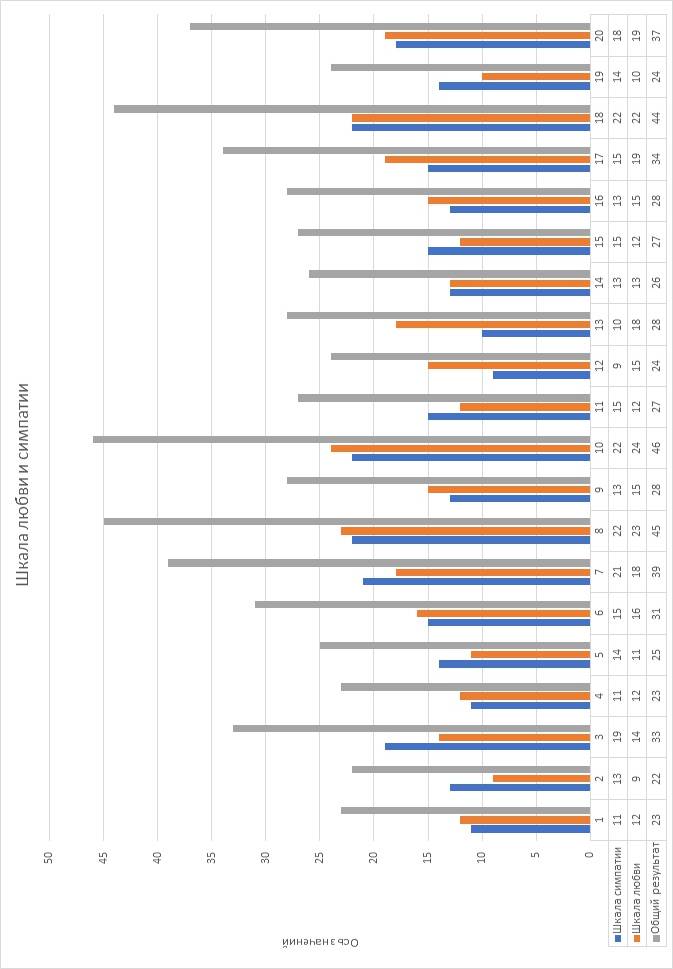 Рис. 1. Результаты исследования по методике «Шкала любви и симпатии (автор З. Рубин, модификация Л.Я Гозмана и Ю.Е Алешиной)».2. Анализ результатов исследования по методике «Шкала оценки степени удовлетворения межличностным взаимодействием (И. Атватер и К. Г. Даффи)» показал: двое испытуемых (10%) имеют менее 5 баллов, что характеризует низкий уровень взаимодействия между партнерами; двое испытуемых (10%) имеют результаты в области 6-9 баллов, что характеризует недостаточную взаимность, и они пытаются ее добиться; семь испытуемых (35%) показали результаты в области 10-14 баллов, что характеризует наличие слабых мест в отношениях, которые они не осознают; шесть испытуемых (30%) имеют хорошие отношения (15-18 баллов), но они также подвержены трудностям, и умение справляться с трудностями укрепит партнерскую связь; трое испытуемых (15%) имеют очень близкие и тесные отношения (19-22 балла), они знают о том, как их еще улучшить, умеют работать над собой и взаимодействовать с партнером. Результаты исследования по методике «Шкала оценки степени удовлетворения межличностным взаимодействием (И. Атватер и К. Г. Даффи)» отражены на рис. 2.Рис. 2. Результаты исследования по методике «Шкала оценки степени удовлетворения межличностным взаимодействием»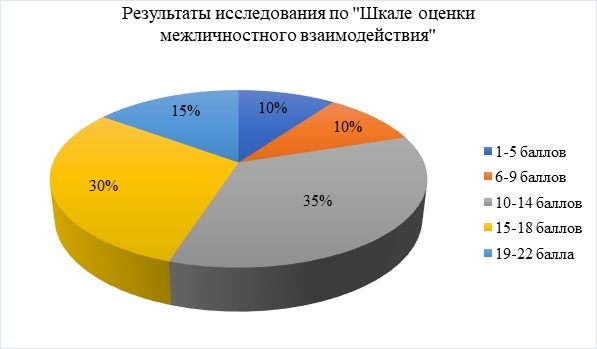 3. Анализ результатов исследования по методике «Тест-анкета: эмоциональная направленность (Б. И. Додонов)».Результаты исследования по методике «Тест-анкета: эмоциональная направленность» показали следующую картину: потребность в помощи и содействии другим, они же альтруистические эмоции преобладают у одного испытуемого, что характеризуется бескорыстием, открытостью. Совмещение средних значений по шкале с преобладанием коммуникативных эмоций (2 испытуемых), позволит удержать возникшую симпатию на длительное время. Коммуникативные эмоции преобладают у пятерых испытуемых, они быстро заводят знакомства и нравятся окружающим. Союз со средними значениями по шкале эстетических эмоций (1 испытуемый) дает доброго и «уютного» человека. У одного испытуемого значения данной шкалы сильно превалируют над остальными шкалами. У двух испытуемых наблюдается совмещение со средними значениями по шкале альтруизма, причем у второго также присутствуют средние значения по шкале гедонизма. Средние значения по шкале гедонизма также наблюдаются у еще одного испытуемого (при соединении с превалирующими коммуникативными эмоциями). Потребность в гармонии с окружающими – эстетические эмоции – превалируют у восьми испытуемых. У четырех испытуемых значения шкалы сильно преобладают над значениями других шкал. У двух других совмещаются со средними значениями по шкале коммуникативных эмоций, а еще двое испытуемых продемонстрировали совмещение со средними значениями по шкалам альтруизма и гедонизма соответственно.  Гедонистические эмоции преобладают у шести испытуемых. Соединение со средними значениями альтруистических и коммуникативных эмоций (2 испытуемых) позволяет судить о них как об отзывчивых людях. Совмещение с эстетическими эмоциями (2 испытуемых) дает симпатичного, компанейского человека, с которым будет легко и «уютно». У еще двух испытуемых показатели гедонистических эмоций превалируют над показателями других шкал. Результаты исследования показаны на рис. 3.Рис. 3. Результаты исследования по методике «Тест-анкета: эмоциональная направленность (Б. И. Додонов)».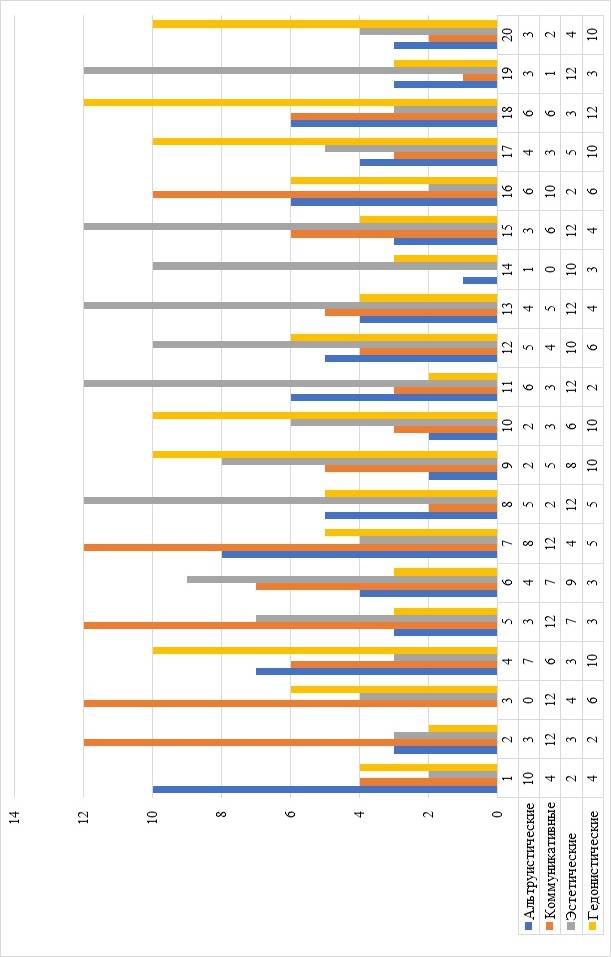 4. Результаты исследования по методике «Опросник ПЭА (понимание, эмоциональное притяжение, авторитетность – А. Н. Волкова, модификация В. И. Слепковой)».Большинство испытуемых (16 человек) имеют средние значения по всем трем шкалам. Это характеризуется умеренными отношениями, в которых возможны конфликты, но партнеры с ними справляются. Двое испытуемых имеют преобладание по шкале «понимание», при этом у одного испытуемого очень низкие значения по двум другим шкалам. Он понимает партнера, но при этом очень устал от него, испытывает презрение к нему как личности.  Двое испытуемых имеет очень высокие значения по всем трем шкалам, что означает гармонию в отношениях, отличное понимание желаний и мыслей своего партнера, уважение к нему, как к личности. Результаты исследования по методике «Опросник ПЭА (понимание, эмоциональное притяжение, авторитетность – А. Н. Волкова, модификация В. И. Слепковой)» отражены на рис. 4.Рис. 4. Результаты исследования по методике «Опросник ПЭА (понимание, эмоциональное притяжение, авторитетность – А. Н. Волкова, модификация В. И. Слепковой)».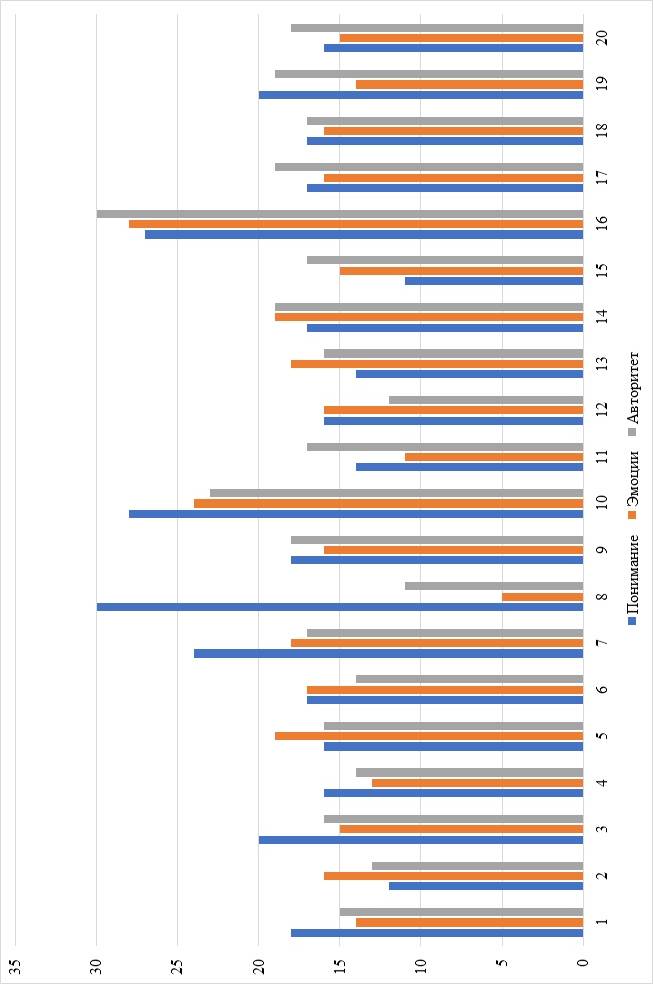 5. Результаты исследования по методике «Диагностика принятия других (У. Фейя)».Результаты исследования таковы: пять испытуемых (25%) имеют высокий уровень принятия других. Это отзывчивые, «компанейские» люди, крайне легко вызывающие симпатию. Четверо испытуемых (20%) имеют средний уровень принятия с тенденцией к высокому. Могут нравится не всем, но стараются это исправлять.  Семь испытуемых (35%) показали средний уровень принятия с тенденцией к низкому. Эти люди стремятся к одиночеству.  Четверо испытуемых (20%) имеет низкий уровень принятия других. Они заносчивы и честолюбивы. Результаты исследования отражены на рис. 5.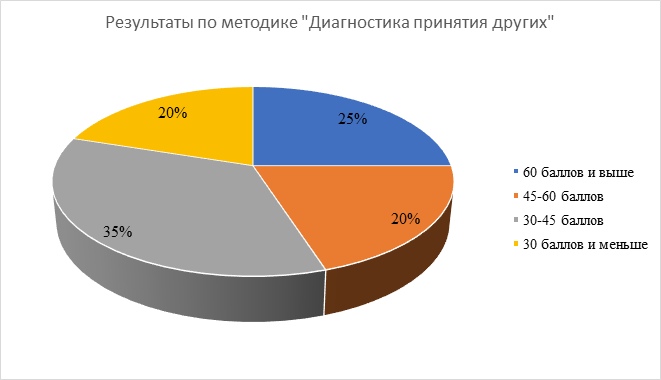 Рис. 5. Результаты исследования по методике «Диагностика принятия других (У. Фейя)».Общая характеристика исследования:Большинство испытуемых показали средние результаты по методикам. Их эмоциональные отношения имеют свои особенности, возможны конфликты, но они стараются их решить. Возникновение и развитие симпатии проходит долгий процесс, в котором появляются трудности, выражающиеся в особенностях их характера. Они стараются это исправить, но не всегда получается. В данной группе имеются испытуемые, показавшие низкие результаты по одной из методик. Это может сказаться на их отношениях в дальнейшем. Из всей группы выделяются трое человек, про которых можно сказать -«идеал». Его отношения гармоничны и прекрасны, он понимающий человек, уважающий своего партнера и других. Такие люди легко вызывают симпатию, они добры и отзывчивы, достаточно просто заводят знакомство. Таким образом, можно с уверенностью сказать, что развитие эмоциональных отношений у большинства людей имеют некоторые трудности, с которыми можно справиться путем упорной работы, понимания и уважения. Для сравнительного анализа развития эмоциональных отношений у тех, кто не состоит в отношениях или пережил разрыв и тех, кто состоит в отношениях, мы разделили испытуемых на 2 группы (Таблица 1): 1 группа – не имеют отношений, выборка составила 10 человек;2 группа – имеют отношения, выборка составила 10 человек.Таблица 1.Результаты исследования по группамТаким образом, на основании сравнительного анализа результатов двух групп, представленного в Таблице 1, можно утверждать, что испытуемые, не имевшие отношений или пережившие разрыв, показали низкие результаты по всем методикам. У них имеются трудности в построении отношений, им придется много работать над собой. Испытуемые, состоящие в отношениях или браке, показали высокие результаты во всем методикам. Они характеризуются гармоничными отношениями, которые могут иметь трудности, с которыми партнеры совместно справляются. Выводы по главе 2 Во второй главе было проведено эмпирическое исследование. На основании теоретического анализа были выбраны следующие методики: Шкала любви и симпатии (автор З. Рубин, модификация Л.Я Гозмана и Ю.Е Алешиной); Шкала оценки степени удовлетворения межличностным взаимодействием (И. Атватер и К. Г. Даффи); Тест-анкета: эмоциональная направленность (Б. И. Додонов); Опросник ПЭА (понимание, эмоциональное притяжение, авторитетность – автор А. Н. Волкова, модификация В. И. Слепковой); Тест на удовлетворенность браком (Е. Ю. Алешина, Л. Я. Гозман, Е. М. Дубовская)Проведенное исследование показало следующее:Большинство испытуемых показали средние результаты по методикам. Их эмоциональные отношения имеют свои особенности, возможны конфликты, но они стараются их решить. Возникновение и развитие симпатии проходит долгий процесс, в котором появляются трудности, выражающиеся в особенностях их характера. Из всей группы выделяются трое человек. Их отношения гармоничны и прекрасны, они понимающие люди, уважающий своего партнера и других. Также мы провели сравнительный анализ результатов методик испытуемых, не имеющих отношений, и испытуемых, состоящих в отношениях или браке. ЗАКЛЮЧЕНИЕВ данной исследовательской работе мы поднимали вопрос об особенностях возникновения и развития эмоциональных отношений. Анализируя литературные источники по проблеме развития эмоциональных отношений, мы выделили следующее: в психологии и смежных науках эмоциональные отношения называются термином «аттракция». Аттракция – это влечение одного человека к другому. Может быть описана в контексте эмоции, социальной установки (аттитьюда) и восприятия. Одним из компонентов аттракции является симпатия. Симпатия – это положительная, подчас неосознаваемая предрасположенность к какому-либо объекту. Одним из продолжений симпатии является дружба. Другим является любовь. Любовь — это глубокое чувство привязанности. Наиболее широко изучалась в трудах философов. Мы выявили, что эмоциональные отношения проходят несколько стадий развития. Первая – возникновение и развитие симпатии. Превалирующее влияние имеет внешность, социальные показатели, поведенческие паттерны. На дальнейших этапах играющая роль принадлежит личностным установкам и характеристикам. Последним этапом является возникновение любви. Для эмпирического исследования мы выбрали 5 методик, наиболее отвечающим требования нашей работы: Шкала любви и симпатии (автор З. Рубин, модификация Л.Я Гозмана и Ю.Е Алешиной)Шкала оценки степени удовлетворения межличностным взаимодействием (И. Атватер и К. Г. Даффи)Тест-анкета: эмоциональная направленность (Б. И. Додонов)Опросник ПЭА (понимание, эмоциональное притяжение, авторитетность – автор А. Н. Волкова, модификация В. И. Слепковой)Тест на удовлетворенность браком (Е. Ю. Алешина, Л. Я. Гозман, Е. М. Дубовская)Экспериментальную группу составили 20 человек в возрасте 18-22 лет. Для глубокого изучения данной проблемы требуется гораздо больше испытуемых и несколько этапов эксперимента. Также на качество эмпирического исследования влияли выбранные методики, так как хоть они и подходят для изучаемой нами проблемы, но полноценно не могут позволить изучить всю особенность выбранной темы. Результаты получились следующими. Большинство испытуемых показали средние результаты по методикам. Их эмоциональные отношения имеют свои особенности, возможны конфликты, но они стараются их решить. Возникновение и развитие симпатии проходит долгий процесс, в котором появляются трудности, выражающиеся в особенностях их характера. Из всей группы выделяются трое человек. Их отношения гармоничны и прекрасны, они понимающие, любящие люди, уважающий своего партнера и других. Таким образом, развитие эмоциональных отношений у большинства людей имеют некоторые трудности, с которыми можно справиться путем упорной работы, понимания и уважения. Также мы провели сравнительный анализ результатов методик испытуемых, не имеющих отношений, и испытуемых, состоящих в отношениях или браке. Для более полного и глубокого изучения особенностей развития эмоциональных отношений необходим современный диагностический инструментарий, созданный специально для выбранной темы. Но на наш взгляд, проведенное нами исследование отвечает поставленной цели и задачам данной работы. СПИСОК ЛИТЕРАТУРЫАвдулова, Т. П. Психология подросткового возраста: учебник и практикум для академического бакалавриата / Т. П. Авдулова. — М.: Издательство Юрайт, 2017. — 394 сАлтунина, И. Р. Социальная психология: учебник для академического бакалавриата / И. Р. Алтунина, Р. С. Немов. — 2-е изд. — Москва: Издательство Юрайт, 2019. — 409 с.Андреева Г.М. Социальная психология. Учебник для высших учебных заведении. — М.: Аспект Пресс, 2001.Атватер И., Даффи К.Г. Психология для жизни. Упорядочение образа мыслей, развитие и поведение человека наших дней: Учеб. пособие / Пер. с англ, под ред. проф. Е.А. Климова. - М.: ЮНИТИ-ДАНА, 2003. - 535 с.Бодалев А. А. Восприятие и понимание человека человеком / А.А. Бодалев – М.: Книга по Требованию, 2012. – 198 с.Большой психологический словарь / [Авдеева Н. Н. и др.]; под ред. Б. Г. Мещерякова, В. П. Зинченко. - 4-е изд., расш. - Москва: АСТ; Санкт-Петербург: Прайм-Еврознак, 2009. - 811 с.Возрастная и педагогическая психология: Учебник для студентов пед. ин-тов /В. В. Давыдов, Т. В. Драгунова, Л. Б. Ительсон и др.; Под ред. А. В. Петровского. — М.:Просвещение, 1979. — 288 с.Гозман Л.Я. Психология эмоциональных отношений. –– М.: МГУ, 1987. – 175 с.Гозман Л.Я., Ажгихина Н.И. Психология симпатий - М.:Знание, 1988.Давлетчина С.Б. Словарь по конфликтологии. - ВСГТУ, 2005. - 100 с.Диагностика эмоционально-нравственного развития. Ред. и сост. И.Б.Дерманова. – СПб., 2002. С.132-134Дубровина И.В. и др. Психология: Учебник для студ. сред. пед. учеб. заведений /И.В. Дубровина, Е.Е. Данилова, A.M. Прихожан; под ред. И.В.Дубровиной. - М., Издательский центр «Академия»,1999. - 464 сИзард К. Э. Психология эмоций / Пер. с англ. – Спб.: Питер, 2000. – 464 с.Ильин Е. П. Психология любви// СПб.: Питер. – 2013Ильин Е. П. Эмоции и чувства//СПб.: Питер, 2011.Карабанова О.А. Психология семейных отношений и основы семейного консультирования:Учебное пособие. - М.:Гардарики, 2005. - 320 с.Кон И.С. Дружба / И. С. Кон. - 4-е изд. - М.: Питер: 2005. - 329 с.Коппел-Ковтун С. Несколько слов о любви // Всеукраинский журнал «Мгарскій колоколъ». — № 108. — январь 2012Краткий психологический словарь. — Ростов-на-Дону: «ФЕНИКС». Л. А. Карпенко, А. В. Петровский, М. Г. Ярошевский. 1998.Кручинин В.А. Психология развития и возрастная психология [Текст]: учебн. пос. для вузов / В.А. Кручинин, Н.Ф. Комарова – Н. Новгород: ННГАСУ, 2016. – 219 сНьюком Т. Исследование согласия/Социология сегодня. - М. 1965.Овчарова Р.В. Психология родительства: Учеб. пособие для студ. высш. учеб. заведений. -- М.: Издательский центр «Академия», 2005. - 368 с.Олифирович Н.И., Зинкевич-Куземкина Т.А., Велента Т.Ф. Психология семейных кризисов. СПб., 2006. С.196-197.Словарь практического психолога. — М.: АСТ, Харвест. С. Ю. Головин. 1998.Толковый словарь русского языка [Текст]: 72500 слов и 7500 фразеологических выражений / С. И. Ожегов, Н. Ю. Шведова; Российская АН, Ин-т рус. яз., Российский фонд культуры. - 2-е изд., испр. и доп. - Москва: Азъ, 1994. - 907, [1] с.Толковый словарь русского языка: В 4 т. / Под ред. Д. Н. Ушакова. (Переиздавался в 1947-1948 гг.)Фельдштейн Д. И. Психологические особенности развития личности в подростковом возрасте // Вопросы психологии/ Ред. А.М. Матюшкин, О.А. Конопкин. – 1988. – №6 ноябрь-декабрь. – с. 31-41.Фетискин Н.П., Козлов В.В., Мануйлов Г.М. Социально-психологическая диагностика развития личности и малых групп. – М., Изд-во Института Психотерапии. 2002. C.157-158.Философский энциклопедический словарь/ Гл. редакция: Л. Ф. Ильичёв, П. Н. Федосеев, С. М. Ковалёв, В. Г. Панов — М.: Сов. Энциклопедия, 1983. — 840 с.Философская энциклопедия: в 5 т. / глав. ред. Ф. В. Константинов. — М.: Советская энциклопедия, 1962.Философия: Энциклопедический словарь. — М.: Гардарики. Под редакцией А.А. Ивина. 2004.Хилько, М. Е. Возрастная психология: краткий курс лекций / М. Е. Хилько, М. С. Ткачева. — 2-е изд., перераб. и доп. — М.: Издательство Юрайт, 2013. — 200 с.Хухлаева О.В. Тропинка к своему Я: Уроки психологии в средней школе (7 – 8 классы). – 3-е изд. – М.: Генезис, 2005. – 167 с.Энциклопедический словарь по психологии и педагогике. 2013. [Электронный ресурс] URL: http://psychology_pedagogy.academic.ru/19183/ (Дата доступа 01.05.2020).Энциклопедический словарь Брокгауза и Ефрона в 82 т. и 4 доп. т. — М.: Терра, 2001. — 40 726 с.Landa, S., & Duschinsky, R. (2013) «Crittenden’s dynamic-maturational model of attachment and adaptation. »Robert Frager, James Fadiman "Personality & Personal Growth", 5th ed., 2002Robert J. Sternberg, «Triangulating Love», in T. J. Oord ed. The Altruism Reader (2007) p. 332ПРИЛОЖЕНИЕШкала любви и симпатии (автор З. Рубин, модификация Л.Я Гозмана и Ю.Е Алешиной)Тест предназначен для определения, что преобладает во взаимоотношениях: любовь или симпатия. Изначально шкалы любви и симпатии З.Рубина представляли собой 2 набора высказываний, в каждый из которых входило 13 пунктов, затем по мере работы над созданием методики количество утверждений было уменьшено до 9. При составлении шкал опросника З.Рубин исходил из определенных теоретических представлений о внутренней структуре измеряемых феноменов. В частности, важными для измерения представлялись три компонента любви: привязанность, забота и степень интимности отношений. Шкала симпатии регистрирует: степень уважения, степень восхищения и степень воспринимаемого сходства объекта оценки с респондентом. В окончательный вариант методики, адаптированной Л.Я.Гозманом и Ю.Е.Алешиной, включены 14 пунктов.Инструкция к тестуВашему вниманию представляются следующие утверждения, которые касаются Вас и Вашего(ей) супруга(и). К каждому утверждению необходимо подобрать тот вариант ответа, который, по Вашему мнению, наиболее соответствует сложившимся отношениям с ним (ней). Постарайтесь отвечать как можно откровенней. Не задерживайтесь долго над обдумыванием какого-либо утверждения. И помните: нет правильных и неправильных ответов».Варианты ответа:"Да, это так"; "Вероятно, это так"; "Вряд ли это так"; "Это совсем не так".1. Я чувствую, что могу доверить ему (ей) абсолютно все (вероятно, это так)2. Когда мы вместе, у нас всегда схожее настроение (вряд ли это так)3. Я могу сказать, что он (она) принадлежит только мне (да, это так)4. Он (она) очень умный человек (вероятно, это так)5. Для нее (него) я готов(а) абсолютно на все (вероятно, это так)6. В большинстве случаев он (она) нравится людям почти сразу же после знакомства (да, это так)7. Когда мне плохо, то хочется поделиться только с ним (ней) (вероятно, это так)8. Я думаю, что мы с ним (ней) внутренне похожи друг на друга (вероятно, это так)9. Я чувствую себя в ответе за то, чтобы ему (ей) было хорошо (вероятно, это так)10. Мне хотелось бы быть похожим на него (нее) (это совсем не так)11. Мне приятно чувствовать, что он (она) доверяет мне больше других. (да, это так)12. Он (она) один (одна) из самых обаятельных мужчин (женщин), которых я знаю (вероятно, это так)13. Мне было бы очень тяжело, если бы пришлось жить без него (нее) (да, это так)14. Я уверен(а), что он (она) хорошо ко мне относится (вероятно, это так)Ключ к тестуШкала любви: 1,3,5,7,9, 11, 13.Шкала симпатии: 2, 4, 6,8,10,12,14.Ответы оцениваются следующим образом:ответ «Да» – 4 балла;ответ «Вероятно, это так» – 3 балла;ответ «Вряд ли это так» – 2 балла;ответ «Это совсем не так» – 1 балл.Баллы по каждой шкале суммируются.Итоговые оценки могут варьировать от 7 до 28 баллов. Подсчет суммарного балла по обеим шкалам, дает общий уровень эмоциональных отношений в диаде (от 14 до 56 баллов).Шкала оценки степени удовлетворения межличностным взаимодействиемТекст методики заимствован из книги И. Атватер и К. Г. Даффи «Психология для жизни. Упорядочение образа мыслей, развитие и поведение человека наших дней» [6]. Диагностика межличностного взаимодействияИнструкция. Представьте своего самого близкого человека (супруга или супругу, лучшего друга и т. п.) и ответьте на каждый из следующих вопросов. Вашим ответом будет либо «Да» — в случае согласия, либо «Нет» — в случае несогласия. Текст опросника 1. Есть ли у вас чувство, что партнер не понимает вас? 2. Знаете ли вы, как нужно одеваться, чтобы это нравилось вашему партнеру? 3. Можете ли вы конструктивно критиковать друг друга? 4. Можете ли вы открыто демонстрировать свои чувства в подходящих для этого местах? 5. Если вы не согласны друг с другом, всегда ли уступает кто-то один? 6. Можете ли вы обсуждать друг с другом финансовые вопросы? 7. Способны ли вы без спора обсуждать религиозные и политические вопросы? 8. Часто ли вы знаете, что ваш партнер собирается сказать, прежде чем он скажет это? 9. Боитесь ли вы своего партнера? 10. Знаете ли вы, где ваш партнер хочет быть через пять лет? 11. Одинаково ли вы понимаете юмор? 12. Есть ли у вас постоянное чувство, что вы, по существу, не знаете друг друга? 13. Способны ли вы рассказать точную биографию своего партнера? 14. Знаете ли вы тайную мечту своего партнера? 15. Есть ли у вас чувство, что нужно избегать обсуждения многих тем со своим партнером?16. Знает ли партнер ваш самый большой недостаток? 17. Знает ли ваш партнер, чего вы больше всего боитесь? 18. Есть ли у каждого из вас неподдельный интерес к работе другого? 19. Можете ли вы точно оценить настроение партнера, пользуясь языком его тела? 20. Знаете ли вы, кто из ваших и его родственников наиболее любим вашим партнером и почему?21. Знаете ли вы, что глубоко ранит чувства вашего партнера? 22. Знаете ли вы, скольких детей хочет иметь ваш партнер после вступления в брак? Обработка и интерпретация Чтобы определить количество набранных баллов, припишите себе по одному баллу за каждый ответ «Да» на вопросы 2, 3, 4, 6, 7, 8, 10, 11, 13, 14, 16, 17, 18, 19, 20, 21, 22 и за каждый ответ «Нет» на вопросы 1, 5, 9, 12, 15. От 1–5 баллов — очень низкий уровень взаимодействия между вами и вашим партнером. Для продолжения отношений вам и партнеру необходимо достаточно много усилий. 6–9 баллов означает, что вашим отношениям не хватает взаимности, но вы пытаетесь их улучшить.10–14 баллов — в ваших отношениях есть слабые места, которые вы неспособны осознать. Необходимо быть более открытым и искренним. 15–18 баллов — у вас хорошие отношения, но имеются и трудности. Умение с ними справляться укрепит отношения. 19–22 балла — у вас достаточно тесные и близкие отношения, предполагающие открытость и искренность. Вы хорошо знаете, что способствует продолжению и улучшению отношений.Опросник Б.И. Додонова по изучению эмоциональной направленности личностиОпросник Б.И. Додонова позволяет выявить тип эмоциональной направленности личности и включает в себя 10 типов:Альтруистические эмоции возникают на основе потребности в содействии, помощи, покровительстве другим людям.Коммуникативные эмоции возникают на основе потребности в общении.Глорические эмоции связаны с потребностью в самоутверждении, в славе.Праксические эмоции вызываются деятельностью, ее успешностью или неуспешностью.Пугнические эмоции происходят от потребности в преодолении опасности, на основе которой позднее возникает интерес к борьбе.Романтические эмоции возникают на основе стремления ко всему необычайному, необыкновенному, таинственному.Акизитивные эмоции возникают в связи с интересом к накоплению, «коллекционированию» вещей, выходящему за пределы практической нужды в них.Гедонистические эмоции связаны с удовлетворением потребности в телесном и душевном комфорте.Гностические эмоции описываются часто под рубрикой интеллектуальных чувств. Их связывают с потребностью в получении любой новой информации и с потребностью в «когнитивной гармонии».Эстетические эмоции являются отражением потребности человека быть в гармонии с окружающим.Тест-анкета: эмоциональная направленность (Б.И.Додонов)Инструкция: Вам предлагаются описания различных человеческих переживаний. Пожалуйста, внимательно прочитайте и оцените, насколько часто Вы их испытываете. Поставьте «2»  – если Вы часто испытываете данное переживание, «1»– если Вы сомневаетесь в выборе ответа,«0» – если Вы не испытываете это переживание или испытываете его крайне редко. Пожалуйста, отвечайте неформально, искренне.1. Жажда острых ощущений.2. Желание общаться, делиться мыслями и переживаниями, найти отклик.3. Желание приносить другим радость и счастье.4. Стремление к необычайному и неизведанному.5. Стремление завоевать признание и почет.6. Желание добиться успеха в работе.7. Чувство заботы, беспокойства за судьбу кого-либо.8. Наслаждение приятными физическими ощущениями от вкусной пищи, тепла и солнца.9. Чувство симпатии и расположения.10. Стремление что-либо приобретать.11. Стремление нечто понять, проникнуть в сущность явления.12. Чувство уважения к кому-либо.13. Жажда красоты.14. Сопереживание удаче и радости другого человека.15. Чувство безопасности, безмятежности.16. Чувство удивления или недоумения.17. Чувство уязвленного самолюбия и желание взять реванш.18. Стремление накапливать что-либо.19. Чувство напряжения.20. Упоение опасностью, риском.21. Увлеченность, захваченность работой.22. Стремление пополнить свою коллекцию.23. Ожидание светлого чуда, чего-то необыкновенного, очень хорошего.24. Чувство спортивного азарта.25. Нега («сладкая лень»).26. Приятное щекотание самолюбия.27. Чувство ясности или, наоборот, смутности мыслей.28. Радость по случаю увеличения своих накоплений.29. Манящее чувство дали.30. Чувство гордости.31. Наслаждение красотой чего-либо или кого-либо.32. Волнующее чувство странно преображенного восприятия окружающего: все кажется иным, необыкновенным, полным значительности и тайны.33. Решительность.34. Чувство веселья.35. Любование результатами своего труда, его продуктами.36. Приятное чувство при приобретении чего-либо.37. Неудержимое стремление преодолеть противоречия в собственных рассуждениях, привести все в систему.38. Спортивная злость.39. Чувство догадки, близости к решению.40. Чувство признательности, благодарности.41. Приятное чувство при обозрении своих накоплений, коллекций и т.д.42. Чувство нежности и умиления.43. Чувство изящного, грациозного.44. Чувство обожания кого-либо.45. Чувство превосходства.46. Приятная усталость.47. Желание взяться за работу вновь.48. Чувство особой значительности происходящего.49. Чувство возвышенного или величественного.50. Чувство преданности.51. Приятное удовлетворение, что дело сделано, что день прошел не зря.52. Сладострастие, сексуальное желание с предвкушением наслаждения.53. Чувство участия, жалости54. Наслаждение звуками.55. Чувство сильнейшего волевого эмоционального напряжения, предельной мобилизации.56. Радость открытия истины57. Желание заслужить одобрение от близких и уважаемых людей.58. Чувство волнующего драматизма («сладкая боль»).59. Чувство зловеще-таинственного.60. Чувство удовлетворения, что как бы вырос в собственных глазах, повысил ценность своей личности.Ключи к методике диагностике эмоциональной направленности Б.И.ДодоноваАльтруистическая 3,7,14,42,50,53Коммуникативная 2,9,12,40,44,57Глорическая 5,17,26,30,45,60Праксическая 6,19,21,35, 47,51Пугническая 1,20, 24,33,38,55Романтическая 4,23,29,32,48,59,Гностическая 11,16,27,37,39,56Эстетическая 13,31,43,49,54,58Гедонистическая 8,15,25,34,46,52Акизитивная 10,18,22,28,36,41Обработка: да — 2 балла нет — 0 баллов, сомневаюсь— 1 балл
Методические указания по обработке результатов тестированияТаким образом, максимальный балл по каждой эмоциональной направленности может равняться 12 (6 вопросов максимально по 2 балла за каждый), а минимальный — 0 баллов.Опросник ПЭА (понимание, эмоциональное притяжение, авторитетность; А. Н. Волкова)Опросник предназначен для оценки степени понимания, эмоциональной привлекательности и уважения партнеров в браке.Опросник состоит из 45 утверждений, которые касаются взаимоотношений между партнерами в браке. В текст опросника заложены три шкалы: понимание, эмоциональное притяжение и авторитетность (уважение). Каждая шкала включает по 15 вопросов-утверждений.Инструкция к тестуПеред вами высказывания о Вашем понимании своего супруга (своей супруги). На эти вопросы можно ответить: "Да" (согласен, это так), "Нет" (не согласен, это не так) или выбрать ответ "Не знаю" (затрудняюсь сказать)».Тест1. Я легко читаю ее (его) мысли.
2. Я с трудом угадываю ее (его) настроение.
3. Я понимаю ее (его) без слов.
4. Мне трудно предсказать, как она (он) будет вести себя в той или иной ситуации.
5. Я хорошо знаю ее (его) вкусы и привычки.
6. Мне трудно предсказать ее (его) мнение по тому или иному вопросу.
7. Я знаю, чего она (он) хочет, к чему стремится.
8. Мне кажется, я плохо ее (его) понимаю.
9. Она (он) часто удивляет меня поступками, которых я от нее (него) не ожидал (а).
10. Я хорошо знаю ее (его) достоинства и недостатки.
11. Ее (его) внутренние переживания остаются для меня загадкой.
12. Я знаю, на что она (он) способна (способен), а на что – нет.
13. Я знаю, что для нее (него) важно в жизни.
14. Часто выясняется, что я неверно ее (его) понял.
15. Мне трудно сказать, что ее (его) может огорчить или обрадовать.
16. На меня благотворно действует просто ее (его) присутствие.
17. Мне нравится слушать ее (его) голос, смотреть на ее (его) лицо.
18. Меня раздражают ее (его) манеры.
19. У нее (него) неприятное лицо.
20. Мне нравится наблюдать, как она (он) ходит, работает, сидит.
21. Мне неприятны ее (его) поцелуи, прикосновения, ласка.
22. Мне нравится ее (его) смех, улыбка.
23. Я тяжело переношу разлуку с ней (ним).
24. Что-то в ее (его) внешности мне явно не нравится.
25. Я часто критикую ее (его) действия и высказывания.
26. Часто она (он) высказывает дельные и умные мысли.
27. Ее (его) взгляды на многие вещи неприемлемы для меня.
28. Я дорожу ее (его) мнением обо мне.
29. Я горжусь тем, что она (он) мой друг.
30. Я редко соглашаюсь с ее (его) мнениями и оценками.
31. Рядом с ней (ним) я чувствую себя легко и раскованно.
32. В ее (его) присутствии у меня поднимается настроение.
33. Рядом с ней (с ним) я легко утомляюсь, раздражаюсь, выхожу из себя.
34. Я готов(а) отложить важные дела, лишь бы побыть с ней (с ним) рядом.
35. Часто у меня появляется желание отдохнуть от нее (него).
36. Я чувствую себя лучше, когда она (он) отсутствует.
37. Я нахожу в ней (нем) много личных достоинств, за которые я ее (его) уважаю как человека.
38. Среди моих знакомых и близких она (он) – самый авторитетный для меня человек.
39. Когда мне трудно что-нибудь решить, я чаще всего советуюсь с ней (с ним).
40. Она (он) легко может меня переубедить.
41. Я считаю, что у нее (него) хорошо работает голова.
42. Я интересуюсь теми книгами и фильмами, которые произвели на нее (него) впечатление.
43. Она (он) интересный человек, я с ней (с ним) не скучаю.
44. Иногда мне кажется, что она (он) недалекий человек.
45. В ней (в нем) есть такие качества, которые я хотел(а) бы видеть у себя.Обработка и интерпретация результатов тестаКлюч к тестуПонимание2 балла за ответы:• Ответы «Да»: 1, 3, 5, 7, 10, 12, 13• Ответы «Нет»: 2, 4, 6, 8, 9, 11, 14, 151 балл за ответы:• Ответы «Не знаю»: 1-15Эмоциональное притяжение2 балла за ответы:• Ответы «Да»: 16, 17, 20, 22, 23, 25, 26, 28• Ответы «Нет»: 18, 19, 21, 24, 27, 29, 301 балл за ответы:• Ответы «Не знаю»: 16-30Авторитетность (уважение)2 балла за ответы• Ответы «Да»: 31, 32, 33, 34, 35, 36, 37,39, 41, 42, 45• Ответы «Нет»: 38, 40, 43, 441 балл за ответы:• Ответы «Не знаю»: 31-45Интерпретация результатов тестаПонимание (1-15 утверждений): оценка поданной шкале свидетельствует о наличии у субъекта картины личности партнера, субъективного ощущения знания его индивидуальных особенностей.Субъект, отмечающий у себя высокое понимание супруга, не затрудняется в интерпретации его поведения, мыслей, чувств и намерений и легко может учитывать их при общении с ним.Низкие оценки по этой шкале отражают непонимание – отсутствие ясной картины личности партнера, затруднения в интерпретации, объяснении его мыслей, чувств, поступков.Эмоциональное притяжение (16-30 утверждений) – оцениваются привлекательность партнера, желание общаться, иметь с ним дело, терапевтическое воздействие контакта на субъекта.Невысокие оценки характеризуют сложности в общении у партнеров, чувство усталости друг от друга.Авторитетность (уважение) (31-45 утверждений) – показатель того, насколько партнер принимается как личность, насколько субъект разделяет его мировоззрение, интересы, мнения и принимает их как эталон.Неуважение – презрение к партнеру как личности.Диагностика принятия других У. ФейяИнструкция к тестуВнимательно прочитайте (прослушайте) суждения опросника. Варианты ответов по всем суждениям даны на специальном бланке. Если вы считаете, что суждение верно и соответствует вашему представлению о себе и других людях, то в бланке ответов напротив номера суждения отметьте степень вашего согласия с ним, используя предложенную шкалу:• практически всегда; • часто; • иногда; • случайно; • очень редко.Тест1. Людей достаточно легко ввести в заблуждение.
2. Мне нравятся люди, с которыми я знаком(а)*.
3. В наше время люди имеют очень низкие моральные принципы.
4. Большинство людей думают о себе только положительно, редко обращаясь к своим отрицательным качеством.
5. Я чувствую себя комфортно практически с любым человеком*.
6. Все, о чем люди говорят в наше время, сводится к разговорам о фильмах, телевидении и других глупых вещах подобного рода.
7. Если кто-либо начал делать одолжение другим людям, то они сразу же перестают уважать его.
8. Люди думают только о себе.
9. Люди всегда чем-то недовольны и ищут что-нибудь новое.
10. Причуды большинства людей очень трудно вытерпеть.
11. Людям определенно необходим сильный и умный лидер.
12. Мне нравится быть в одиночестве, вдали от людей.
13. Люди не всегда честно ведут себя с другими людьми.
14. Мне нравится быть с другими людьми*.
15. Большинство людей глупы и непоследовательны.
16. Мне нравится быть с людьми, чьи взгляды отличаются от моих*.
17. Каждый хочет быть приятным для другого*.
18. Чаще всего люди недовольны собой.Обработка и интерпретация результатов тестаЗа ответ: • “практически всегда” – начисляется 0 баллов, • “часто” – 1 балл, • “иногда” – 2 балла, • “случайно” – 3 балла, • “очень редко” – 4 балла.Подсчитывается сумма баллов, набранная испытуемым. При подсчете необходимо инвертировать баллы по обратным суждениям. Обратные суждения отмечены звездочкой (*) в тексте опросника.Таблица инвертирования оценок респондентов0 1 2 3 44 3 2 1 0• 60 баллов и больше – высокий показатель принятия других;• 45-60 баллов – средний показатель принятия других с тенденцией к высокому;• 30-45 баллов – средний показатель принятия других с тенденцией к низкому;• 30 баллов и меньше – низкий показатель принятия других.Результаты методик в таблицах.1. Шкала симпатии и любви2. Степень удовлетворенности межличностным взаимодействием3. Тест – анкета эмоциональной направленности4. Опросник ПЭА5. Диагностика принятия другихМетодика1 группа2 группаШкала любви и симпатии (автор З. Рубин)Низкие уровни по обеим шкалам, трое имеют низкий уровень любви и средний уровень симпатии. Также они имеют низкий уровень общего показателя.В основном имеют средний и высокий уровень по обеим шкалам, трое имеют средний уровень любви и низкий уровень симпатии. Общий показатель также на среднем и высоком уровне, двое имеют низкий уровень.Шкала оценки степени удовлетворения межличностным взаимодействием (И. Атватер и К. Г. Даффи)Испытуемые этой группы имеют в большинстве своем средний уровень, также присутствуют испытуемые с низким и средним с тенденцией к низкому уровню. Испытуемые имеют высокий и средний (с тенденцией к высокому) уровни взаимодействия, один показал средний результатТест-анкета: эмоциональная направленность (Б. И. Додонов)У испытуемых преобладают коммуникативные эмоции, также присутствуют альтруистические и эстетические эмоции. В группе преобладают гедонистические и эстетические эмоции.Опросник ПЭА (понимание, эмоциональное притяжение, авторитетность А. Н. Волкова)В данной группе преобладают средние значения по шкалам, также присутствуют те, кто имеет преобладание по шкале «Понимание» и низкие значения по другим шкалам. У испытуемых этой группы преобладают средние значения по всем шкалам, у двоих из группы наблюдаются высокие значения. Диагностика принятия других (У. Фейя)У испытуемых преобладают низкий и средний с тенденцией к низкому уровни принятия других. В данной группе преобладают высокий и средний с тенденцией к высокому уровни принятия других. Один испытуемый имеет средний с тенденцией к низкому уровень. №Шкала симпатииШкала любвиОбщий результат№Шкала симпатииШкала любвиОбщий результат11112231115122721392212915243191433131018284111223141313265141125151512276151631161315287211839171519348222345182222449131528191410241022244620181937№Степень№Степень1511122912931013144131412515151161316167151718822181995191510182022№АльКомГлоПраПугРомГноЭстГедАки164712123242233457433253012271019465478677253325312451064731647365259327101246533457852666314569258321268101110231242186781163358501227125462847106713451373312451410102041036153626921012461668766252661743305425103186652722312419311202612352032216354102№ПониманиеЭмоцииАвторитет№ПониманиеЭмоцииАвторитет118141511141117212161312161612320151613141816416131414171919516191615111517617171416272830724181717171619830511181716179181618192014191028242320161518№Баллы№Баллы16111642561224346133242114645431522662163274117408491816956194010702040